БАШҠОРТОСТАН РЕСПУБЛИКАҺЫ                                                      РЕСПУБЛИка БАШКОРТОСТАН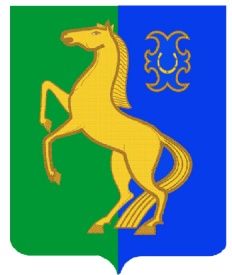      ЙƏРМƏКƏЙ районы                                                                         Администрация сельскогомуниципаль РАЙОНЫның                                                  поселения  Нижнеулу-елгинский     тҮбəнге олойылfа АУЫЛ СОВЕТЫ                                              сельсовет МУНИЦИПАЛЬНОГО                ауыл БИЛƏмƏҺе  хакимиƏте                                                      РАЙОНА  ЕРМЕКЕЕВСКий РАЙОН      452196, Түбǝнге Олойылға, Йǝштǝр урамы,10                                             452196, с. Нижнеулу-Елга, ул. Молодежная,10    Тел. (34741) 2-53-15                                                                                    Тел. (34741) 2-53-15ҠАРАР                                                              № 5                                          ПОСТАНОВЛЕНИЕ01 февраль  2018 й.                                                                               01 февраля  2017 г.                                                               О проведении пожарно-профилактической                                                               операции «Жилище – 2017»  на  территории                                                               сельского  поселения.        Учитывая   сложившуюся  противопожарную  обстановку на территории муниципального района Ермекеевский район Республики Башкортостан, во  исполнение Федеральных  законов  Российской Федерации от 21 декабря 1994 г. № 69-ФЗ «О пожарной  безопасности»,  от 06 октября 2003 г. 131-ФЗ  «Об  общих  принципах  организации  местного  самоуправления в Российской  Федерации», постановления Администрации муниципального  района  Ермекеевский  район  Республики  Башкортостан от 01 февраля  2018 г. № 6  «О введении  на  территории муниципального района Ермекеевский  район Республики Башкортостан особого противопожарного  режима», в целях предупреждения пожаров в местах проживания людей, а также  проведения комплекса превентивных мер по недопущению  пожаров, минимизации материальных и социальных  потерь,                                                  П О С Т А Н О В Л Я Ю:        1. Утвердить план проведения мероприятий пожарно-профилактической  операции «Жилище – 2018»  на территории сельского  поселения Нижнеулу-Елгинский  сельсовет (приложение №1).        2. Администрации сельского  поселения Нижнеулу-Елгинский  сельсовет организовать и обеспечить проведение пожарно-профилактической  операции «Жилище – 2018» на территории сельского поселения.       3. Настоящее  постановление  вступает  в силу  со  дня его  подписания.       4. Данное  постановление  разместить  на  информационном  стенде в  здании администрации  сельского  поселения и на официальном сайте сельского поселения в сети «Интернет».       5.Контроль за исполнением настоящего  постановления  оставляю за собой.       Глава  сельского  поселения                                                     О.В.Зарянова Приложение № 1                                                                                                                                                                  Утверждено                                                                               постановлением  главы сельского                                                                                               поселения  Нижнеулу-Елгинский                                                                                               сельсовет № 5 от 01 февраля 2018 г.Планпроведения мероприятий пожарно-профилактической  операции «Жилище – 2018» на территории сельского  поселения Нижнеулу-Елгинский  сельсовет муниципального района Ермекеевский  район Республики Башкортостан.№ п/пНаименование мероприятийКто привлекаетсяСрок проведенияОтветственные испол-нители1Откорректировать  списки профилактических групп по пожарной безопасности. Администра ция СПДо 15.02. 2018 г.Админист рация СП2Разработать графики проверки жилых домов на год, с указанием домов, улиц, населенных пунктов, даты проверки.Администра ция сельского поселенияДо 20.03. 2018 г.Админист рация СП3Профилактическим  группам СП провести подворный обход жилых домов с обучением граждан мерам пожарной безопасности с вручением противопожарных памяток. Обеспечить привлечение к данной  работе добровольных  пожарных, волонтеров, представителей общественных организаций, органов социальной защиты и МВД. ПЧ-76, ОНД, отделение полиции, соцзащита, газовая служба (все по согласованию)Ежеме-сячноАдминист рация СП4Откорректировать  списки неблагополучных семей, инвалидов, одиноких  и лиц, злоупотребляющих спиртными напитками, ведущих антисоциальный  образ жизни. Администра ция сельского поселенияДо 01.03. 2018Админист рация СП5Принять безотлагательные меры по обеспечению первичных мер пожарной безопасности на территории сельского поселенияАдминистра ция сельского поселенияМарт- апрельГлава сельского поселения6Провести комплекс мероприятий по противопожарной агитации и пропаганде, в том числе:- провести  сходы, собрания граждан по месту жительства, в трудовых коллективах, учебных заведениях, на объектах с массовым пребыванием людей для информации населения о пожарной обстановке в районе;  - организовать обучение граждан на производстве и в быту мерам пожарной безопасности, действиям на случай возникновения пожара, при этом широко использовать нетрадиционные средства и формы агитации и пропаганды.ПЧ-76, ОНД, отделение полиции, соцзащита, газовая служба (все по согласованию), Админист рация СПЕжеме-сячноАдминист рация СП7Представлять информацию о проделанной работе  по установленной форме до 25 числа ежемесячно  в отделение  надзорной деятельности Ермекеевского района.Админист рация СПДо 25 числа ежеме-сячноАдминист рация СП8Произвести  техническое обслуживание  пожарных гидрантов и  устранение неисправностей,  выявленных в ходе проверки.ООО «Сель-водоканал»Апрель, сентябрьАдминист рация СП9Провести комплекс  мероприятий по обеспечению беспрепятственного проезда пожарной техники к зданиям  и противопожарному водоснабжению для ликвидации возможных пожаров.Админист рация СПежеме-сячноАдминист рация СП10Оборудовать и привести в исправное состояние  в каждом населенном пункте системы противопожарного водоснабжения ,  оборудовать приспособлениями для забора воды пожарными машинами.Админист рация СПАпрель- майАдминист рация СП11Провести познавательные уроки, викторины на противопожарную тематику в МОБУ СОШ с.Нижнеулу-Елга МОБУ СОШ  с.Нижнеулу-Елга  ( по согласованию)Март-апрель, сентябрь-октябрьДиректор МОБУ СОШ  с.Нижнеулу-Елга  ( по согласованию12Провести беседы с родителями  учащихся на общих  собраниях о необходимости обучения детей мерам пожарной  безопасности с целью предотвращения шалости с огнем.Админист рация СППри проведении собранийАдминист рация  СП